BASIC JOB PURPOSETo provide operational support to an assigned Student Liaison Officer (SLO) to raise the aspirations/self-esteem of students.To contribute towards the leadership and management of the pastoral system.To implement and develop enrichment and reward activities which contribute to students’ attainment and development (attendance, behaviour and academia).To implement and develop programmes of support for identified students, working in collaboration with other pastoral and SEN staff.To support the development of programmes which focus on students’ attitudinal and academic development, as identified through relevant evaluation and improvement planning.To implement and develop academy BFL and attendance strategies.To use academic data from internal and external sources to inform support packages for students.To liaise with all relevant staff to support students’ progress and overall development.MAIN RESPONSIBILITIESTrinity Academy St Edward’sJob DescriptionTrinity Academy St Edward’sJob Description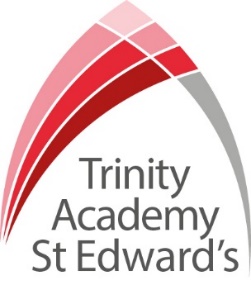 Job Title:  Assistant Student Liaison Officer Job Scale: Scale 5 (Point 12 - 17)  Reporting to:	 Identified Student Liaison Officer/AAPResponsible for:  n/a1To support the day to day management of colleges and curriculum areas by providing pastoral support to students, as directed by SLO/AAP, ensuring that all learners are guided, as appropriate and that their progress is regularly monitored and reviewed.2To contribute towards the process and systems of self-review, student reviews and working with other staff and agencies who support students (including Local Authority and Government Agencies, Health and Children’s Services, Voluntary Groups and Parent and Carer Organisations) to ensure effective communication concerning the maintenance of students’ wellbeing.3To record and maintain accurate student records, in line with Data Protection legislation and academy policy and procedures.4To support process and procedures that monitor attendance and welfare.  Where required liaise with other staff to undertake home visits, contacting parents and attending other key meetings.5To support SLOs and SEN staff in monitoring the overall experience of students in the year, to ensure equal opportunity for all, attendance and other key indicators are in line with academy targets.6To act as a role model and actively demonstrate understanding of academy policy and procedures to students, staff and parents.7To support the improvements of the pastoral system through contributing to the monitoring and evaluating the quality of form tutoring sessions, and student engagement, through data analysis, learning walks, surveys and other evaluation methods.8Develop an understanding of student tracking systems that are used across the academy to contribute using data systems so learners are informed and advised appropriately throughout their learning, particularly transition points.9To support the administrative organisation of Child Protection referral processes at the academy.10To support and contribute to improvements in behaviour and attendance across the academy, in line with the academy and college improvement plans.11To contribute to the organisation and preparation of individual or small group learning activities and support programmes across the whole academy, working alongside and in conjunction with professional teaching staff.12To deputise for SLOs in chairing team meetings, leading assemblies and positively promoting and providing guidance on academy policy and procedures to tutors.  Support from SLT link will be provided. Other Specific Duties:Other Specific Duties:All staff are expected to demonstrate consistently high standards of personal and professional conduct and maintain high standards of ethics and behaviour, within and outside school. To uphold and promote the academy’s Christian vision. Treat all students with dignity, observe proper boundaries and understand that every adult in the academy has a responsibility to safeguard children and young people.   To continue personal professional development as requiredAttend staff and other meetings and participate in staff training and development events as requiredTo actively engage in the performance review process All support staff may be used to perform appropriate duties as and when required by the academy, commensurate with the salary grade of that post if it is higher than the employee’s current salaryTo work in the best interests of the academy Trust, students, parents and staffTo adhere to the academy’s policies and procedures with particular reference to Child Protection, Equal Opportunities, Teaching and Learning and Health and SafetyProvide relevant and appropriate pastoral supportTo work flexibly, including some evening work, and to travel, as required, to meet the needs of the roleTo work at locations across the academy Trust, as required.  Whilst every effort has been made to explain the main duties and responsibilities of the post, each individual task undertaken may not be identified.  Employees will be expected to comply with any reasonable request from a manager to undertake work of a similar level that is not specified in this job description.This job description is current at the date shown, but, in consultation with you, may be changed by the Principal to reflect or anticipate changes in the job commensurate with the grade and job title. All staff are expected to demonstrate consistently high standards of personal and professional conduct and maintain high standards of ethics and behaviour, within and outside school. To uphold and promote the academy’s Christian vision. Treat all students with dignity, observe proper boundaries and understand that every adult in the academy has a responsibility to safeguard children and young people.   To continue personal professional development as requiredAttend staff and other meetings and participate in staff training and development events as requiredTo actively engage in the performance review process All support staff may be used to perform appropriate duties as and when required by the academy, commensurate with the salary grade of that post if it is higher than the employee’s current salaryTo work in the best interests of the academy Trust, students, parents and staffTo adhere to the academy’s policies and procedures with particular reference to Child Protection, Equal Opportunities, Teaching and Learning and Health and SafetyProvide relevant and appropriate pastoral supportTo work flexibly, including some evening work, and to travel, as required, to meet the needs of the roleTo work at locations across the academy Trust, as required.  Whilst every effort has been made to explain the main duties and responsibilities of the post, each individual task undertaken may not be identified.  Employees will be expected to comply with any reasonable request from a manager to undertake work of a similar level that is not specified in this job description.This job description is current at the date shown, but, in consultation with you, may be changed by the Principal to reflect or anticipate changes in the job commensurate with the grade and job title.           __________________________________________ Post Holder Name          __________________________________________ Post Holder Signature          __________________________________________ Date                    __________________________________________ Post Holder Name          __________________________________________ Post Holder Signature          __________________________________________ Date          PERSON SPECIFICATIONPERSON SPECIFICATIONPERSON SPECIFICATIONJob Title: Assistant Student Liaison OfficerJob Title: Assistant Student Liaison OfficerJob Title: Assistant Student Liaison OfficerKEY CRITERIAESSENTIALDESIRABLEQualifications and experience5 or more GCSEs at grade C or above, including English and Maths (or equivalent)experience of working in a busy organisation and dealing with confidential matters experience of successfully working with young people (of a relevant age) and securing positive outcomesworking with young people and inner city communities experience of working in an educational environmentexperience of using a range of IT packages leadership of a community project/area of school development   experience of working with young people with SEN deal sensitively with people and resolve conflictsKnowledge and understandingunderstanding of equal opportunities issues and the need to treat all students  and staff with an equal standard of carebasic knowledge of reward strategies and understanding how these could be applieda good knowledge of BfL strategies when dealing with challenging students innovative approaches to working with students, parents and multi-agency partners understanding of the importance of community/partner/parent agency linksunderstanding of Safeguarding and Child Protection issuesknowledge of the needs of SEN students in academic surroundingsSkills and abilitiesprioritise workload of self and others, balancing different priorities think creatively and imaginatively to anticipate, identify and solve problemsdemonstrate good judgmentachieve challenging professional goalsability to work in a team ability to communicate effectively, both orally and in written form with a range of audiencesevidence of planning and organisational skillswillingness to develop own understanding and capability through advice and trainingthink clearly in emergency situationsnegotiate and consult fairly and effectivelyability to interpret and analyse data Personal qualitiesan excellent record of attendance and punctualitycommitment to learningresilience, patience and perspectiveset high standards and act as a positive role model for students and staffseek advice and support when necessaryreliability, integrity and staminarespect confidentiality